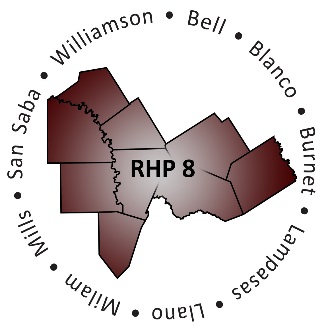 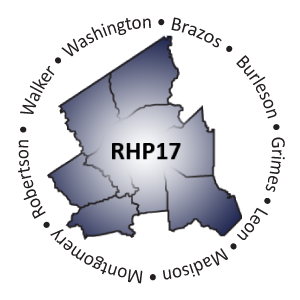 AGENDAWelcome and IntroductionsUncompensated Care (UC) UpdatesCMS Deferral Update DY3 Final UC Payment Timeline DY4 Advanced UC Payment Timeline Delivery System Reform Incentive Payment (DSRIP) Update IGT Requests for DY4 Monitoring DY4 April Reporting & Payment Timeline Brief Overview of Cooper Online Reporting System Regional Health Partnership (RHP) Plan Update Brief Recap of Revision Process to DatePublic Access to Revised Projects & PlansPlan Certification & Resubmission Timeline Texas 1115 Waiver Extension/Renewal UpdateBrief Overview of Extension/Renewal Process & TimelineCurrent Status of Extension/Renewal ActivitiesPotential Considerations & Unknowns Open Discussion/Q&A Adjourn